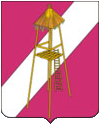 АДМИНИСТРАЦИЯ  СЕРГИЕВСКОГО СЕЛЬСКОГО ПОСЕЛЕНИЯКОРЕНОВСКОГО РАЙОНА     ПОСТАНОВЛЕНИЕ29 апреля  2016 года	 		                                                         № 72                                                       ст.СергиевскаяО введении режима повышенной готовности на территории Сергиевского сельского поселения Кореновского районаВ соответствии с решением рабочей группы Правительственной комиссии по предупреждению и ликвидации чрезвычайных ситуаций и обеспечению пожарной безопасности (протокол от 28 апреля 2016 года №	1), телеграммой Министра Российской Федерации по делам гражданской обороны, чрезвычайным ситуациям и ликвидации последствий стихийных бедствий от 28 апреля 2016 года № 55-150-14, Федеральным законом от 21 декабря 1994 года № 68-ФЗ «О защите населения и территорий от чрезвычайных ситуаций природного и техногенного характера», постановлением Правительства Российской Федерации от 30 декабря 2003 года № 794 «О единой государственной системе предупреждения и ликвидации чрезвычайных ситуаций», Законом Краснодарского края от 13 июля 1998 года № 135-K3 «О защите населения и территорий Краснодарского края от чрезвычайных ситуаций природного и техногенного характера», постановлением главы администрации Краснодарского края от 2 ноября 2005 года № 1007 «О территориальной подсистеме единой государственной системы предупреждения и ликвидации чрезвычайных ситуаций Краснодарского края», решением комиссии администрации Кореновского района по предупреждению и ликвидации чрезвычайных ситуаций и обеспечению пожарной безопасности от 29 апреля 2016 года № 4 (далее - решение комиссии), в целях повышения готовности органов управления, сил и средств муниципального звена территориальной подсистемы единой государственной системы предупреждения и ликвидации чрезвычайных ситуаций Сергиевского сельского поселения Кореновского района к реагированию на возможные чрезвычайные ситуации в период выходных и праздничных дней с 30 апреля по 10 мая 2016 года:1. Ввести режим повышенной готовности для органов управления, сил и средств муниципального звена территориальной подсистемы единой государственной системы предупреждения и ликвидации чрезвычайных ситуаций Сергиевского сельского поселения Кореновского района с 20 ч. 00 мин. 29 апреля 2016 года.2. Уполномоченному по ГО и ЧС администрации Сергиевского сельского поселения О.В. Кононенко быть готовым к оповещению населения об обстановке.3. Распоряжение вступает в силу со дня его подписания.Глава Сергиевского сельского поселения                                                                              С.А. Басеев